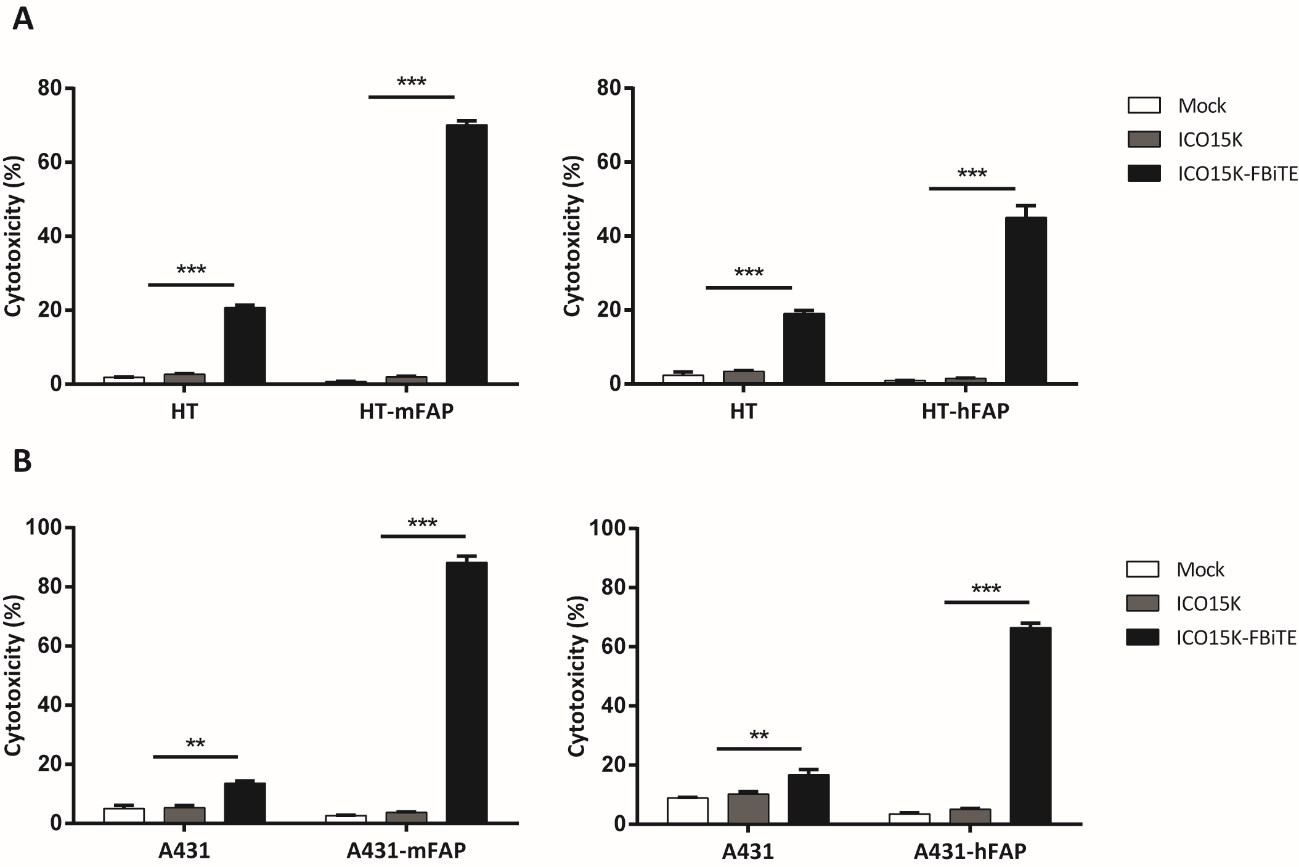 Additional file 2. FBiTE-mediated bystander tumor cell killing. A, B. CFSE-stained HT cells (A) or A431 cells (B) were culture in the presence of T cells and its derivative mFAP- or hFAP cells and the indicated supernatants (mock, ICO15K or ICO15K-FBiTE) were added. After 24h, cytotoxicity of HT cells (A) or A431 cells (B) and its mFAP- or hFAP-derivative cells were evaluated by flow cytometry. Mean values ± SD are plotted in A, B (n=3). ***, significant (P < 0.001) by one-way ANOVA test with post hoc analysis compared to mock and ICO15K. **, significant (P < 0.01) by one-way ANOVA test with post hoc analysis compared to mock and ICO15K.